Subag Humas dan TU 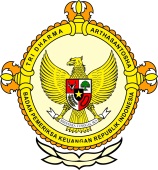       										     BPK Pwk. Prov. Sulawesi TengahTahun :									Bulan :                                                                        		                                                                               		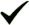 Tanggal : 											Entitas :146 ASN Sulteng Tidak Ikuti PUPNSPalu, Metrosulawesi.com - Hingga batas akhir perpanjangan waktu, sebanyak 146 ASN tidak mengikuti Pendaftaran Ulang Pegawai Negeri Sipil (PUPNS). Demikian dikatakan Plt Kepala Bidang Data dan Formasi Badan Kepegawaian Daerah Sulteng, Hasim kepada Metrosulawesi, Kamis (12/5/2016).Hasim mengatakan, ASN yang tidak mengikuti PUPNS tersebut disebabkan beberapa hal seperti pindah tugas ke daerah lain, meninggal, pensiun dini dan diberhentikan atau dipecat dengan tidak hormat."Jadi mereka yang tidak ikut mendaftar disebabkan oleh hal-hal itu dan tidak terdaftar lagi di BKD Sulteng," terangnya.Dilanjutkannya, untuk ASN yang masih terdaftar di BKD Sulteng hingga April 2016 telah teregistrasi ikut mendaftarkan diri di PUPNS."Jumlah total PNS yang terdaftar di BKD Sulteng sebanyak 6. 979 dan semua telah ikut PUPNS," tutur Hasim.Hasim mengklarifikasi terkait PNS siluman yang disebut Kepala BKD yang mencapai 57 ribu belum lama ini. Menurutnya, pernyataan tersebut tidak tepat.Kata dia, PNS tersebut bukan bodong tapi hanya karena tidak ikut daftar PUPNS."Jadi 146 ASN itu jugalah yang masih terdaftar di BKD RI dan masuk kejumlah PNS siluman seperti yang diberitakan berbagai media. Padahal seharusnya data itu sudah harus diperbaharui," katanya.Dipastikannya, untuk di Sulteng tidak ada PNS misterius yang menerima gaji tanpa kinerja seperti yang diberitakan tersebut."Di daerah kita tidak ada PNS siluman, semuanya jelas dan terdaftar serta memiliki kinerja dimasing- masing instansi tempat mereka mengabdi," tandasnya.Editor : Joko Santoso2016123456789101112  12345678910111213141516171819202122232425262728293031MEDIAMetro SulawesiProvinsiPaluDonggalaTolitoliBuolSigiMorowali UtaraParigi MoutongPosoMorowaliTojo Una-unaBanggaiBanggai KepulauanBanggai Laut